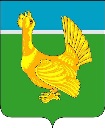 Администрация  Верхнекетского районаРАСПОРЯЖЕНИЕО назначении пользователей криптосредствДля обеспечения безопасности персональных данных, хранимых в ИСПДн, функционирующих в Администрации Верхнекетского района и выполнения действий, связанных с организацией безопасности обрабатываемых персональных данных при использовании средств криптографической защиты информации,1. Назначить следующих сотрудников пользователями криптосредств:-Засухина Людмила Григорьевна;- Коренева Ольга Аркадьевна;-Кузьмина Надежда Николаевна;- Генералова Татьяна Леонидовна;- Овчарова Татьяна Викторовна;-Хмылева Наталия Геннадьевна;- Сыроватская Оксана Михайловна;- Белоглазова Татьяна Алексеевна;-Ефимова Наталья Геннадьевна.2. Ознакомить назначенных сотрудников с «Инструкцией пользователя криптосредств», и иными должностными инструкциями.3. Выдать назначенным сотрудникам криптосредства с занесением информации о выдаче в соответствующий журнал. 4.Признать утратившим силу распоряжение Администрации Верхнекетского района от 16 марта 2018 года №28-р «О назначении пользователей криптосредств»5. Контроль за исполнение настоящего распоряжения возложить на начальника отдела информационных технологий Засухина В.И.Глава    Верхнекетского района                                                               С.А. АльсевичТ.Л. Генералова Дело-1, управление делами-1, ОИТ-1.. 3 марта  2023 г.р.п. Белый ЯрВерхнекетского района Томской области№ 18 -рС распоряжением ознакомлен